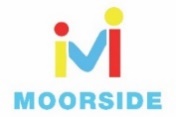 Water cycle planning frameIntroductionEvaporation	Condensation	Collection	Precipitation	Conclusion